SIGNIFICANCE OF THE 2 MINUTES TO MIDNIGHT SETTINGON THE DOOMSDAY CLOCK*The closest setting ever since the height of the Cold War in  1953 Nuclear DevelopmentsCreation of Low Yield Nuclear Weapons by the USModernization of Nuclear Weapons Systems by nearly all nuclear powers with expansion of their arsenalsPossibilities for Expansion of the Nuclear Club (Turkey, Saudi Arabia, Syria, Iran)Expansion of Global Nuclear Weapon Budget ExpendituresNo progress on development of a New Start Treaty (the last existing nuclear treaty in effect)Trump’s Plans for a Space Shield and new Space AgencyUS Abandonment of the Iran Nuclear DealUS Withdrawal from Intermediate Range Nuclear Forces TreatyNo substantial change on the Korean PeninsulaClimatic DevelopmentsUpward climb of global carbon dioxide emissions in last two yearsLack of serious government steps to cut emissions to zero by mid centuryUS Withdrawal from the 2015 Paris Accord and affiliation with oil producing countries of Saudi Arabia, Russia and Kuwait in conference in Poland in 2017 to promote petroleum usageLoss of confidence in scientific sources and lying by nationalistic leaders and their intentional attempts to distort reality For more information, please see https://clock.thebulletin.org/ * The Doomsday Clock is a design that warns the public about how close we are to destroying our world with dangerous technologies of our own making. It is a metaphor, a reminder of the perils we must address if we are to survive on the planet. It is maintained by the Bulletin of Atomic Scientists, the source of the above information.WE NEED TO TURN BACK THIS CLOCK!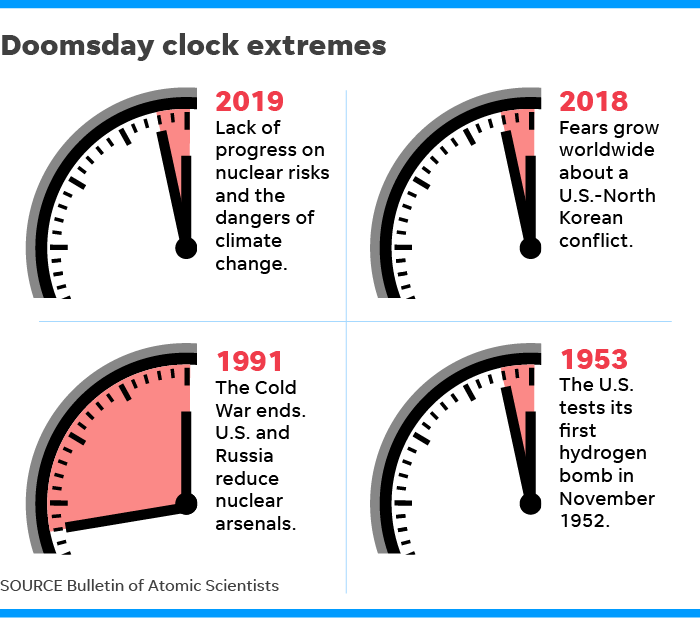 